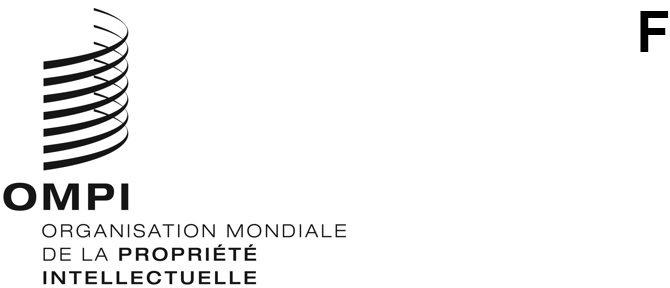 A/61/8 Corr.ORIGINAL : anglaisDATE : 21 septembre 2020Assemblées des États membres de l’OMPISoixante et unième série de réunionsGenève, 21 – 25 septembre 2020CONVOCATION DES SESSIONS EXTRAORDINAIRES DE 2021RectificatifDans l’annexe du document A/61/8, “système de La Haye” a été supprimé.[Fin du document]